Dragi roditelji,Obavještavamo vas da smo se ove godine na razini škole odlučili uključiti u humanitarnu akciju „Pun kofer prijateljstva“. Akcija je pokrenuta na inicijativu Društva naša djeca Grada Vinkovaca i Saveza društava Naša djeca Hrvatske.Cilj ove akcije je osigurati svakom djetetu poplavljenih područja Vukovarsko-srijemske županije pojedinačno putnu torbu (kofer) s najosnovnijim stvarima za svaku priliku.S obzirom na to da se djeca i njihove obitelji neće moći vratiti kući još nekoliko mjeseci, želimo im olakšati život do povratka njihovim domovima.Naša škola odabrala je šestero djece za koje će napuniti kofere. Učenici viših razreda popunit će 2 kofera za dvije djevojčice od 12 godina, a učenici nižih razreda čak 4 kofera za nešto mlađu djecu.Osobne stvari kojima se koferi popunjavaju trebaju biti nove pa smo odlučili prikupiti financijska sredstva (20 kn na više), s kojima ćemo kupiti sve što je potrebno.Znamo da nam je u ovim vremenima teško izdvojiti puno, ali zajedničkim snagama i ono malo što izdvojimo može postati puno. Imajte na umu da  kada ostanemo bez svega, svaka kuna i svaka pomoć je dobrodošla.Želja nam je, barem na kratko, izmamiti osmjehe na dječja lica.Nadamo se da ćemo uspjeti!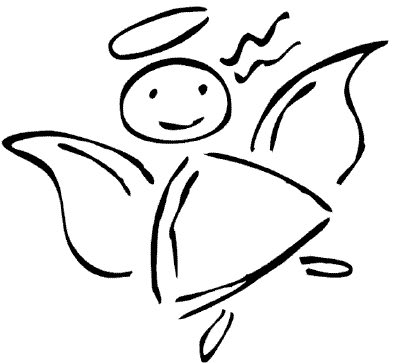 